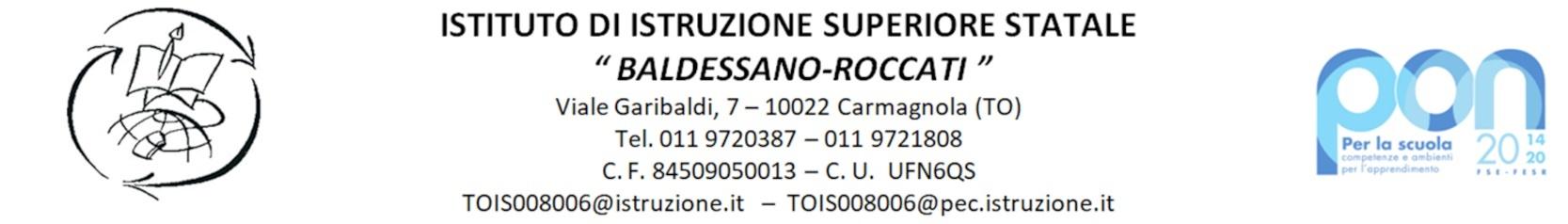 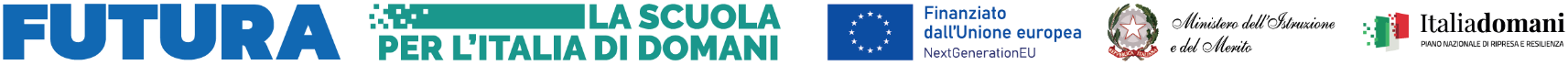 PROGETTAZIONE ANNUALE DI INDIRIZZOA.S. 2023/2024INDIRIZZO DI STUDI: PROFESSIONALE AGRARIO (IPA)Legenda Area Rossa (area comune obbligatoria): percorsi obbligatori e gratuiti per tutti gli studenti dell’Istituto.Area Gialla (area specifica obbligatoria): percorsi obbligatori e gratuiti per studenti dell’indirizzo Professionale Agrario (IPA).Area Verde (area facoltativa): percorsi a libera scelta (può comprendere percorsi a pagamento).MONTE ORARIO MINIMO TRIENNALE INDIRIZZO PROFESSIONALE: 210 ORENOTE ED OSSERVAZIONI FINALI: La presente “Progettazione annuale PCTO dell’indirizzo “Professionale Agrario (IPA)” costituisce un documento avente natura programmatica e previsionale: è quindi suscettibile di eventuali variazioni, in corso d’anno, in caso di sopravvenute esigenze o impossibilità di realizzare uno o più percorsi; in tal caso, verranno apportate le modifiche ritenute opportune o effettuati i necessari adeguamenti.*AREA FACOLTATIVA: ogni allievo/a, secondo quanto stabilito dal Regolamento PCTO di Istituto (artt. 6.9, 6.10) ed indipendentemente dal numero di ore totalizzate attraverso la frequenza dei percorsi obbligatori (di area comune e specifica), è tenuto/a ad effettuare, nell’arco del triennio, un percorso a propria discrezione, da scegliere tra i percorsi a carattere individuale di area facoltativa (percorsi di gruppo ad accesso individuale o individuali), i percorsi individuali personalizzati o i percorsi individuali autonomi (auto-formazione); la durata minima del percorso prescelto deve essere di 4 ore (art. 6.13 del Regolamento PCTO di Istituto) e la durata massima di 70 ore (pari ad un terzo del monte orario complessivo previsto per l’indirizzo di studi, fatte salve eventuali deroghe motivate e documentate; art. 6.14 del Regolamento PCTO di Istituto). Per la scelta del percorso, oltre alle attività formative individuali previste nell’area facoltativa della presente “Progettazione di indirizzo”, consultare l’area “facoltativa” e i “percorsi individuali personalizzati” del Progetto annuale di Istituto.Per quanto non espressamente previsto nella presente progettazione annuale di indirizzo, si rinvia al Regolamento PCTO di Istituto.Il Referente PCTO di indirizzo(Prof. Enzo Zaccaria)DIMENSIONE*ASSE**MATRICE DELLE COMPETENZE TRASVERSALI (Raccomandazione del Consiglio UE sulle competenze chiave per l’apprendimento permanente)ASSE**MATRICE DELLE COMPETENZE TRASVERSALI (Raccomandazione del Consiglio UE sulle competenze chiave per l’apprendimento permanente)ASSE**MATRICE DELLE COMPETENZE TRASVERSALI (Raccomandazione del Consiglio UE sulle competenze chiave per l’apprendimento permanente)ASSE**MATRICE DELLE COMPETENZE TRASVERSALI (Raccomandazione del Consiglio UE sulle competenze chiave per l’apprendimento permanente)CurriculareASSE DELLE “SOFT SKILLS”ASSE DELL’IMPRENDITORIALITÀASSE DELLA CITTADINANZAASSE CULTURALEEsperienzialeASSE DELLE “SOFT SKILLS”ASSE DELL’IMPRENDITORIALITÀASSE DELLA CITTADINANZAASSE CULTURALEOrientativaCompetenza personale, sociale e capacità di imparare a imparareCompetenza imprenditorialeCompetenza in materia di cittadinanzaCompetenza in materia di consapevolezza ed espressione culturaliPERCORSI CLASSI TERZEPERCORSI CLASSI TERZEPERCORSI CLASSI TERZEPERCORSI CLASSI TERZEPERCORSI CLASSI TERZEPERCORSI CLASSI TERZEPERCORSI CLASSI TERZEPERCORSI CLASSI TERZEPERCORSI CLASSI TERZEPERCORSI CLASSI TERZEPERCORSI CLASSI TERZEPERCORSI CLASSI TERZEPERCORSI CLASSI TERZEPERCORSI CLASSI TERZEAREADENOMINAZIONE PERCORSODOCENTE REFERENTEDOCENTE REFERENTEDIMENSIONEDIMENSIONEASSEASSETIPOLOGIA DI PERCORSO/MODALITA’ DI SVOLGIMENTOTIPOLOGIA DI PERCORSO/MODALITA’ DI SVOLGIMENTOMONTE ORE PREVISTO/ SVOLTOMONTE ORE PREVISTO/ SVOLTOMONTE ORE PREVISTO/ SVOLTOMONTE ORE RICONOSCIBILEAREA COMUNE OBBLIGATORIA SICUREZZA SUL LAVORO – CORSO BASE MIM/INAIL (o altro corso “sicurezza – rischio base” di analogo valore)Referenti generali di Istituto, referenti di indirizzo e Tutor AulaReferenti generali di Istituto, referenti di indirizzo e Tutor AulaCurriculareCurriculareCittadinanza/Soft skillsCittadinanza/Soft skillsPercorso obbligatorio di IstitutoOn line (corso base)Percorso obbligatorio di IstitutoOn line (corso base)4444AREA COMUNE OBBLIGATORIASICUREZZA SUL LAVORO - FORMAZIONE RISCHIO MEDIO* *La “Formazione sicurezza rischio medio" comprende, al suo interno, il “Corso Primo Soccorso Base; norme di comunicazione e primo intervento” (2 ore/per il corrente anno scolastico: C.R.I.; rif. prof. Ottenga); i contenuti e le modalità di svolgimento delle restanti 6 ore variano, a norma di legge, secondo gli specifici indirizzi di studio; rif. Tutor Aula PCTO).Referenti generali di Istituto, referenti di indirizzo e Tutor AulaReferenti generali di Istituto, referenti di indirizzo e Tutor AulaCurriculareCurriculareCittadinanza/Soft skillsCittadinanza/Soft skillsPercorso obbligatorio di IstitutoIn presenza/Curriculare/Docenti designati secondo il corso di studiPercorso obbligatorio di IstitutoIn presenza/Curriculare/Docenti designati secondo il corso di studi8888AREA COMUNE OBBLIGATORIA“MI PREPARO AL MONDO DEL LAVORO” – I*Predisposizione del curriculum vitae (4 ore)*Può essere differito al quarto anno, se ritenuto opportuno sulla base delle esigenze didattiche e/o dei bisogni formativi dell’utenza.Referenti generali di Istituto, referenti di indirizzo e Tutor Aula Referenti generali di Istituto, referenti di indirizzo e Tutor Aula CurriculareCurriculareCittadinanza/Soft skillsCittadinanza/Soft skillsCurriculare/in presenza/docenza esterna (Informagiovani-Centro Competenze Carmagnola/ENAIP)Curriculare/in presenza/docenza esterna (Informagiovani-Centro Competenze Carmagnola/ENAIP)4444AREA COMUNE OBBLIGATORIACITTADINANZA ATTIVA – I *(Prevenzione, salute e benessere) Tale percorso PUO’ comprendere:i disturbi del comportamento alimentare (2 ore; rif. prof. Dalicco/docenti  I.P.A.);Fumo, alcol e cervello (2 ore; rif. prof. Ottenga/SERD)Altri percorsi di Educazione alimentare;Percorsi di Educazione stradale;Altri percorsi di Educazione alla salute;Percorsi di Educazione finanziaria;Percorsi di educazione sessuale, sentimentale e/o all’affettività.*Tipologia delle attività svolte e relativa durata sono variabili in base alle scelte effettuate dai singoli Consigli di Classe.Commissione Salute e benessere + Tutor AulaCommissione Salute e benessere + Tutor AulaCurriculareCurriculareCittadinanzaCittadinanzaPercorso obbligatorio di Istituto/modalità di svolgimento curriculare, in presenzaPercorso obbligatorio di Istituto/modalità di svolgimento curriculare, in presenzaMinimo 4 ore*Durata variabile, secondo i percorsi prescelti dai singoli Consigli di ClasseMinimo 4 ore*Durata variabile, secondo i percorsi prescelti dai singoli Consigli di ClasseMinimo 4 ore*Durata variabile, secondo i percorsi prescelti dai singoli Consigli di ClasseMinimo 4 ore*Durata variabile, secondo i percorsi prescelti dai singoli Consigli di Classe AREA SPECIFICA OBBLIGATORIASICUREZZA SUL LAVORO-FORMAZIONE INTEGRATIVA RISCHIO MEDIO * *(Formazione specifica indirizzo agrario)Rif. Referente PCTO indirizzo agrario /Tutor Aula PCTORif. Referente PCTO indirizzo agrario /Tutor Aula PCTOCurriculareCurriculareSoft skills/Cittadinanza/ImprenditorialitàSoft skills/Cittadinanza/ImprenditorialitàPercorso obbligatorio di classePercorso obbligatorio di classe4444 AREA SPECIFICA OBBLIGATORIA“GREEN STAGE”Rif. Prof. Zaccaria/Tutor Aula PCTORif. Prof. Zaccaria/Tutor Aula PCTOEsperienziale/OrientativaEsperienziale/OrientativaCulturale/Soft skills/Cittadinanza/ImprenditorialitàCulturale/Soft skills/Cittadinanza/ImprenditorialitàPercorso obbligatorio individuale**Non richiede stipula di Convenzione, ma solo di patto formativo; eventuali deroghe sono consentite alle condizioni disciplinate dal Regolamento PCTO di IstitutoPercorso obbligatorio individuale**Non richiede stipula di Convenzione, ma solo di patto formativo; eventuali deroghe sono consentite alle condizioni disciplinate dal Regolamento PCTO di Istituto20(monte ore minimo)20(monte ore minimo)20(monte ore minimo)20(monte ore minimo)AREA SPECIFICA OBBLIGATORIACORSI CCIAA DI TORINORif. Tutor Aula PCTORif. Tutor Aula PCTOCurriculare/OrientativaCurriculare/OrientativaSoft skills/ImprenditorialitàSoft skills/ImprenditorialitàPercorso obbligatorio di classePercorso obbligatorio di classeMinimo 4 ore*Durata variabile, secondo il percorso prescelto dai singoli C.d.C.Minimo 4 ore*Durata variabile, secondo il percorso prescelto dai singoli C.d.C.Minimo 4 ore*Durata variabile, secondo il percorso prescelto dai singoli C.d.C.Minimo 4 ore*Durata variabile, secondo il percorso prescelto dai singoli C.d.C.AREA SPECIFICA OBBLIGATORIALA SCIENZA IN CAMPO:USCITE DIDATTICHE E/O VISITE AZIENDALI*Qualora, per motivi sopraggiunti in corso d’anno, non risultasse possibile garantire la totale gratuità di una o più uscite/visite, esse verranno inserite in area facoltativa.Rif. prof. Zaccaria/Tutor Aula PCTORif. prof. Zaccaria/Tutor Aula PCTOEsperienziale/OrientativaEsperienziale/OrientativaSoft skills/CittadinanzaSoft skills/CittadinanzaPercorso obbligatorio di classe (SE  INTERAMENTE GRATUITO)Percorso obbligatorio di classe (SE  INTERAMENTE GRATUITO)Minimo 4 ore*Durata variabile, secondo il percorso prescelto dai singoli C.d.C.Minimo 4 ore*Durata variabile, secondo il percorso prescelto dai singoli C.d.C.Minimo 4 ore*Durata variabile, secondo il percorso prescelto dai singoli C.d.C.Minimo 4 ore*Durata variabile, secondo il percorso prescelto dai singoli C.d.C.AREA SPECIFICA OBBLIGATORIALa presente area potrà essere integrata, in corso d’anno, da ulteriori, eventuali percorsi di classe obbligatori e gratuiti, definiti dai singoli Consigli di Classe, se ritenuti proficui in relazione alle finalità perseguite dai PCTO e conformi al PECUP (in tal caso, il riconoscimento del numero di ore a titolo di PCTO è deliberato dal C.d.C. interessato).La presente area potrà essere integrata, in corso d’anno, da ulteriori, eventuali percorsi di classe obbligatori e gratuiti, definiti dai singoli Consigli di Classe, se ritenuti proficui in relazione alle finalità perseguite dai PCTO e conformi al PECUP (in tal caso, il riconoscimento del numero di ore a titolo di PCTO è deliberato dal C.d.C. interessato).La presente area potrà essere integrata, in corso d’anno, da ulteriori, eventuali percorsi di classe obbligatori e gratuiti, definiti dai singoli Consigli di Classe, se ritenuti proficui in relazione alle finalità perseguite dai PCTO e conformi al PECUP (in tal caso, il riconoscimento del numero di ore a titolo di PCTO è deliberato dal C.d.C. interessato).La presente area potrà essere integrata, in corso d’anno, da ulteriori, eventuali percorsi di classe obbligatori e gratuiti, definiti dai singoli Consigli di Classe, se ritenuti proficui in relazione alle finalità perseguite dai PCTO e conformi al PECUP (in tal caso, il riconoscimento del numero di ore a titolo di PCTO è deliberato dal C.d.C. interessato).La presente area potrà essere integrata, in corso d’anno, da ulteriori, eventuali percorsi di classe obbligatori e gratuiti, definiti dai singoli Consigli di Classe, se ritenuti proficui in relazione alle finalità perseguite dai PCTO e conformi al PECUP (in tal caso, il riconoscimento del numero di ore a titolo di PCTO è deliberato dal C.d.C. interessato).La presente area potrà essere integrata, in corso d’anno, da ulteriori, eventuali percorsi di classe obbligatori e gratuiti, definiti dai singoli Consigli di Classe, se ritenuti proficui in relazione alle finalità perseguite dai PCTO e conformi al PECUP (in tal caso, il riconoscimento del numero di ore a titolo di PCTO è deliberato dal C.d.C. interessato).La presente area potrà essere integrata, in corso d’anno, da ulteriori, eventuali percorsi di classe obbligatori e gratuiti, definiti dai singoli Consigli di Classe, se ritenuti proficui in relazione alle finalità perseguite dai PCTO e conformi al PECUP (in tal caso, il riconoscimento del numero di ore a titolo di PCTO è deliberato dal C.d.C. interessato).La presente area potrà essere integrata, in corso d’anno, da ulteriori, eventuali percorsi di classe obbligatori e gratuiti, definiti dai singoli Consigli di Classe, se ritenuti proficui in relazione alle finalità perseguite dai PCTO e conformi al PECUP (in tal caso, il riconoscimento del numero di ore a titolo di PCTO è deliberato dal C.d.C. interessato).La presente area potrà essere integrata, in corso d’anno, da ulteriori, eventuali percorsi di classe obbligatori e gratuiti, definiti dai singoli Consigli di Classe, se ritenuti proficui in relazione alle finalità perseguite dai PCTO e conformi al PECUP (in tal caso, il riconoscimento del numero di ore a titolo di PCTO è deliberato dal C.d.C. interessato).La presente area potrà essere integrata, in corso d’anno, da ulteriori, eventuali percorsi di classe obbligatori e gratuiti, definiti dai singoli Consigli di Classe, se ritenuti proficui in relazione alle finalità perseguite dai PCTO e conformi al PECUP (in tal caso, il riconoscimento del numero di ore a titolo di PCTO è deliberato dal C.d.C. interessato).La presente area potrà essere integrata, in corso d’anno, da ulteriori, eventuali percorsi di classe obbligatori e gratuiti, definiti dai singoli Consigli di Classe, se ritenuti proficui in relazione alle finalità perseguite dai PCTO e conformi al PECUP (in tal caso, il riconoscimento del numero di ore a titolo di PCTO è deliberato dal C.d.C. interessato).La presente area potrà essere integrata, in corso d’anno, da ulteriori, eventuali percorsi di classe obbligatori e gratuiti, definiti dai singoli Consigli di Classe, se ritenuti proficui in relazione alle finalità perseguite dai PCTO e conformi al PECUP (in tal caso, il riconoscimento del numero di ore a titolo di PCTO è deliberato dal C.d.C. interessato).La presente area potrà essere integrata, in corso d’anno, da ulteriori, eventuali percorsi di classe obbligatori e gratuiti, definiti dai singoli Consigli di Classe, se ritenuti proficui in relazione alle finalità perseguite dai PCTO e conformi al PECUP (in tal caso, il riconoscimento del numero di ore a titolo di PCTO è deliberato dal C.d.C. interessato).AREA SPECIFICA OBBLIGATORIAMONTE ORARIO PREVISTO AREA OBBLIGATORIA CLASSE TERZA: 52 ORE CIRCA MONTE ORARIO PREVISTO AREA OBBLIGATORIA CLASSE TERZA: 52 ORE CIRCA MONTE ORARIO PREVISTO AREA OBBLIGATORIA CLASSE TERZA: 52 ORE CIRCA MONTE ORARIO PREVISTO AREA OBBLIGATORIA CLASSE TERZA: 52 ORE CIRCA MONTE ORARIO PREVISTO AREA OBBLIGATORIA CLASSE TERZA: 52 ORE CIRCA MONTE ORARIO PREVISTO AREA OBBLIGATORIA CLASSE TERZA: 52 ORE CIRCA MONTE ORARIO PREVISTO AREA OBBLIGATORIA CLASSE TERZA: 52 ORE CIRCA MONTE ORARIO PREVISTO AREA OBBLIGATORIA CLASSE TERZA: 52 ORE CIRCA MONTE ORARIO PREVISTO AREA OBBLIGATORIA CLASSE TERZA: 52 ORE CIRCA MONTE ORARIO PREVISTO AREA OBBLIGATORIA CLASSE TERZA: 52 ORE CIRCA MONTE ORARIO PREVISTO AREA OBBLIGATORIA CLASSE TERZA: 52 ORE CIRCA MONTE ORARIO PREVISTO AREA OBBLIGATORIA CLASSE TERZA: 52 ORE CIRCA MONTE ORARIO PREVISTO AREA OBBLIGATORIA CLASSE TERZA: 52 ORE CIRCA AREA FACOLTATIVAAREA FACOLTATIVA**(vedere note in calce al presente documento)AREA FACOLTATIVA**(vedere note in calce al presente documento)AREA FACOLTATIVA**(vedere note in calce al presente documento)AREA FACOLTATIVA**(vedere note in calce al presente documento)AREA FACOLTATIVA**(vedere note in calce al presente documento)AREA FACOLTATIVA**(vedere note in calce al presente documento)AREA FACOLTATIVA**(vedere note in calce al presente documento)AREA FACOLTATIVA**(vedere note in calce al presente documento)AREA FACOLTATIVA**(vedere note in calce al presente documento)AREA FACOLTATIVA**(vedere note in calce al presente documento)AREA FACOLTATIVA**(vedere note in calce al presente documento)AREA FACOLTATIVA**(vedere note in calce al presente documento)AREA FACOLTATIVA**(vedere note in calce al presente documento)AREA FACOLTATIVAPARTECIPAZIONE A FIERE, MANIFESTAZIONI ED EVENTI SUL TERRITORIORif. Referente PCTO di Indirizzo/Tutor Aula Pcto/Referente Fiere, Eventi e Manifestazioni AgrariaRif. Referente PCTO di Indirizzo/Tutor Aula Pcto/Referente Fiere, Eventi e Manifestazioni AgrariaEsperienziale/OrientativaEsperienziale/OrientativaSoft-Skills/CittadinanzaSoft-Skills/CittadinanzaPercorso di indirizzo ad accesso individuale;modalità di svolgimento: in presenza, extracurriculare.Percorso di indirizzo ad accesso individuale;modalità di svolgimento: in presenza, extracurriculare.*Variabile, secondo partecipazione individuale* Minimo 4 ore*Variabile, secondo partecipazione individuale* Minimo 4 ore*Variabile, secondo partecipazione individuale* Minimo 4 ore*Variabile, secondo partecipazione individuale e necessità* Minimo 4 oreAREA FACOLTATIVAORIENTAMENTO IN ENTRATATutor Aula PCTO/Prof. TortoneTutor Aula PCTO/Prof. TortoneEsperienziale/OrientativaEsperienziale/OrientativaSoft-Skills/CittadinanzaSoft-Skills/CittadinanzaPercorso di indirizzo ad accesso individuale;modalità di svolgimento: in presenza, extracurriculare.Percorso di indirizzo ad accesso individuale;modalità di svolgimento: in presenza, extracurriculare.*Variabile, secondo partecipazione individualee necessità* Minimo:5 oreMassimo:10 ore*Variabile, secondo partecipazione individualee necessità* Minimo:5 oreMassimo:10 ore*Variabile, secondo partecipazione individualee necessità* Minimo:5 oreMassimo:10 ore*Variabile, secondo partecipazione individuale e necessità* Minimo:5 oreMassimo:10 oreAREA FACOLTATIVALA SCIENZA IN CAMPO:USCITE DIDATTICHE E/O VISITE AZIENDALI**Percorsi NON interamente gratuiti per l’utenza.Rif. prof. Zaccaria/Tutor Aula PCTORif. prof. Zaccaria/Tutor Aula PCTOEsperienziale/OrientativaEsperienziale/OrientativaSoft skills/CittadinanzaSoft skills/CittadinanzaPercorso facoltativo di classe;in presenza, curricularePercorso facoltativo di classe;in presenza, curriculareMinimo 4 ore*Durata variabile, secondo il percorso prescelto dai singoli C.d.C.Minimo 4 ore*Durata variabile, secondo il percorso prescelto dai singoli C.d.C.Minimo 4 ore*Durata variabile, secondo il percorso prescelto dai singoli C.d.C.Minimo 4 ore*Durata variabile, secondo il percorso prescelto dai singoli C.d.C.AREA FACOLTATIVAVIAGGIO DI ISTRUZIONERif. prof. Zaccaria/Tutor Aula PCTORif. prof. Zaccaria/Tutor Aula PCTOCurriculare/Esperienziale/OrientativaCurriculare/Esperienziale/OrientativaSoft skills/Cittadinanza/Culturale/ImprenditorialitàSoft skills/Cittadinanza/Culturale/ImprenditorialitàPercorso facoltativo di classe (adesione al percorso a discrezione dei singoli Consigli di Classe)Percorso facoltativo di classe (adesione al percorso a discrezione dei singoli Consigli di Classe)Variabile, a seconda del percorso prescelto dai singoli C.d.C.Variabile, a seconda del percorso prescelto dai singoli C.d.C.Variabile, a seconda del percorso prescelto dai singoli C.d.C.4 ore al giornoAREA FACOLTATIVAEventuali percorsi formativi facoltativi di indirizzo o di classe a pagamento (per gli studenti) o, comunque, non interamente gratuiti (es. visite di istruzione, uscite didattiche, altre proposte progettuali a pagamento per gli studenti), qualora venissero proposti dai singoli Consigli di Classe e accolti favorevolmente dall’utenza (cfr. artt. 7.4 e 7.5 del Regolamento PCTO di Istituto).Altri eventuali percorsi extracurriculari (gratuiti o a pagamento) ad accesso individuale o individuali (compresi quelli personalizzati), come da Progetto PCTO annuale di Istituto.N.B.: Il riconoscimento del numero di ore per visite di istruzione o uscite didattiche è effettuato dal Consiglio di Indirizzo (es. se trattasi di visita di istruzione per classi parallele del corso di studi o per tutto il corso di studi) o dal C.d.C. interessato (es. uscita didattica di classe), secondo competenza.Eventuali percorsi formativi facoltativi di indirizzo o di classe a pagamento (per gli studenti) o, comunque, non interamente gratuiti (es. visite di istruzione, uscite didattiche, altre proposte progettuali a pagamento per gli studenti), qualora venissero proposti dai singoli Consigli di Classe e accolti favorevolmente dall’utenza (cfr. artt. 7.4 e 7.5 del Regolamento PCTO di Istituto).Altri eventuali percorsi extracurriculari (gratuiti o a pagamento) ad accesso individuale o individuali (compresi quelli personalizzati), come da Progetto PCTO annuale di Istituto.N.B.: Il riconoscimento del numero di ore per visite di istruzione o uscite didattiche è effettuato dal Consiglio di Indirizzo (es. se trattasi di visita di istruzione per classi parallele del corso di studi o per tutto il corso di studi) o dal C.d.C. interessato (es. uscita didattica di classe), secondo competenza.Eventuali percorsi formativi facoltativi di indirizzo o di classe a pagamento (per gli studenti) o, comunque, non interamente gratuiti (es. visite di istruzione, uscite didattiche, altre proposte progettuali a pagamento per gli studenti), qualora venissero proposti dai singoli Consigli di Classe e accolti favorevolmente dall’utenza (cfr. artt. 7.4 e 7.5 del Regolamento PCTO di Istituto).Altri eventuali percorsi extracurriculari (gratuiti o a pagamento) ad accesso individuale o individuali (compresi quelli personalizzati), come da Progetto PCTO annuale di Istituto.N.B.: Il riconoscimento del numero di ore per visite di istruzione o uscite didattiche è effettuato dal Consiglio di Indirizzo (es. se trattasi di visita di istruzione per classi parallele del corso di studi o per tutto il corso di studi) o dal C.d.C. interessato (es. uscita didattica di classe), secondo competenza.Eventuali percorsi formativi facoltativi di indirizzo o di classe a pagamento (per gli studenti) o, comunque, non interamente gratuiti (es. visite di istruzione, uscite didattiche, altre proposte progettuali a pagamento per gli studenti), qualora venissero proposti dai singoli Consigli di Classe e accolti favorevolmente dall’utenza (cfr. artt. 7.4 e 7.5 del Regolamento PCTO di Istituto).Altri eventuali percorsi extracurriculari (gratuiti o a pagamento) ad accesso individuale o individuali (compresi quelli personalizzati), come da Progetto PCTO annuale di Istituto.N.B.: Il riconoscimento del numero di ore per visite di istruzione o uscite didattiche è effettuato dal Consiglio di Indirizzo (es. se trattasi di visita di istruzione per classi parallele del corso di studi o per tutto il corso di studi) o dal C.d.C. interessato (es. uscita didattica di classe), secondo competenza.Eventuali percorsi formativi facoltativi di indirizzo o di classe a pagamento (per gli studenti) o, comunque, non interamente gratuiti (es. visite di istruzione, uscite didattiche, altre proposte progettuali a pagamento per gli studenti), qualora venissero proposti dai singoli Consigli di Classe e accolti favorevolmente dall’utenza (cfr. artt. 7.4 e 7.5 del Regolamento PCTO di Istituto).Altri eventuali percorsi extracurriculari (gratuiti o a pagamento) ad accesso individuale o individuali (compresi quelli personalizzati), come da Progetto PCTO annuale di Istituto.N.B.: Il riconoscimento del numero di ore per visite di istruzione o uscite didattiche è effettuato dal Consiglio di Indirizzo (es. se trattasi di visita di istruzione per classi parallele del corso di studi o per tutto il corso di studi) o dal C.d.C. interessato (es. uscita didattica di classe), secondo competenza.Eventuali percorsi formativi facoltativi di indirizzo o di classe a pagamento (per gli studenti) o, comunque, non interamente gratuiti (es. visite di istruzione, uscite didattiche, altre proposte progettuali a pagamento per gli studenti), qualora venissero proposti dai singoli Consigli di Classe e accolti favorevolmente dall’utenza (cfr. artt. 7.4 e 7.5 del Regolamento PCTO di Istituto).Altri eventuali percorsi extracurriculari (gratuiti o a pagamento) ad accesso individuale o individuali (compresi quelli personalizzati), come da Progetto PCTO annuale di Istituto.N.B.: Il riconoscimento del numero di ore per visite di istruzione o uscite didattiche è effettuato dal Consiglio di Indirizzo (es. se trattasi di visita di istruzione per classi parallele del corso di studi o per tutto il corso di studi) o dal C.d.C. interessato (es. uscita didattica di classe), secondo competenza.Eventuali percorsi formativi facoltativi di indirizzo o di classe a pagamento (per gli studenti) o, comunque, non interamente gratuiti (es. visite di istruzione, uscite didattiche, altre proposte progettuali a pagamento per gli studenti), qualora venissero proposti dai singoli Consigli di Classe e accolti favorevolmente dall’utenza (cfr. artt. 7.4 e 7.5 del Regolamento PCTO di Istituto).Altri eventuali percorsi extracurriculari (gratuiti o a pagamento) ad accesso individuale o individuali (compresi quelli personalizzati), come da Progetto PCTO annuale di Istituto.N.B.: Il riconoscimento del numero di ore per visite di istruzione o uscite didattiche è effettuato dal Consiglio di Indirizzo (es. se trattasi di visita di istruzione per classi parallele del corso di studi o per tutto il corso di studi) o dal C.d.C. interessato (es. uscita didattica di classe), secondo competenza.Eventuali percorsi formativi facoltativi di indirizzo o di classe a pagamento (per gli studenti) o, comunque, non interamente gratuiti (es. visite di istruzione, uscite didattiche, altre proposte progettuali a pagamento per gli studenti), qualora venissero proposti dai singoli Consigli di Classe e accolti favorevolmente dall’utenza (cfr. artt. 7.4 e 7.5 del Regolamento PCTO di Istituto).Altri eventuali percorsi extracurriculari (gratuiti o a pagamento) ad accesso individuale o individuali (compresi quelli personalizzati), come da Progetto PCTO annuale di Istituto.N.B.: Il riconoscimento del numero di ore per visite di istruzione o uscite didattiche è effettuato dal Consiglio di Indirizzo (es. se trattasi di visita di istruzione per classi parallele del corso di studi o per tutto il corso di studi) o dal C.d.C. interessato (es. uscita didattica di classe), secondo competenza.Eventuali percorsi formativi facoltativi di indirizzo o di classe a pagamento (per gli studenti) o, comunque, non interamente gratuiti (es. visite di istruzione, uscite didattiche, altre proposte progettuali a pagamento per gli studenti), qualora venissero proposti dai singoli Consigli di Classe e accolti favorevolmente dall’utenza (cfr. artt. 7.4 e 7.5 del Regolamento PCTO di Istituto).Altri eventuali percorsi extracurriculari (gratuiti o a pagamento) ad accesso individuale o individuali (compresi quelli personalizzati), come da Progetto PCTO annuale di Istituto.N.B.: Il riconoscimento del numero di ore per visite di istruzione o uscite didattiche è effettuato dal Consiglio di Indirizzo (es. se trattasi di visita di istruzione per classi parallele del corso di studi o per tutto il corso di studi) o dal C.d.C. interessato (es. uscita didattica di classe), secondo competenza.Eventuali percorsi formativi facoltativi di indirizzo o di classe a pagamento (per gli studenti) o, comunque, non interamente gratuiti (es. visite di istruzione, uscite didattiche, altre proposte progettuali a pagamento per gli studenti), qualora venissero proposti dai singoli Consigli di Classe e accolti favorevolmente dall’utenza (cfr. artt. 7.4 e 7.5 del Regolamento PCTO di Istituto).Altri eventuali percorsi extracurriculari (gratuiti o a pagamento) ad accesso individuale o individuali (compresi quelli personalizzati), come da Progetto PCTO annuale di Istituto.N.B.: Il riconoscimento del numero di ore per visite di istruzione o uscite didattiche è effettuato dal Consiglio di Indirizzo (es. se trattasi di visita di istruzione per classi parallele del corso di studi o per tutto il corso di studi) o dal C.d.C. interessato (es. uscita didattica di classe), secondo competenza.Eventuali percorsi formativi facoltativi di indirizzo o di classe a pagamento (per gli studenti) o, comunque, non interamente gratuiti (es. visite di istruzione, uscite didattiche, altre proposte progettuali a pagamento per gli studenti), qualora venissero proposti dai singoli Consigli di Classe e accolti favorevolmente dall’utenza (cfr. artt. 7.4 e 7.5 del Regolamento PCTO di Istituto).Altri eventuali percorsi extracurriculari (gratuiti o a pagamento) ad accesso individuale o individuali (compresi quelli personalizzati), come da Progetto PCTO annuale di Istituto.N.B.: Il riconoscimento del numero di ore per visite di istruzione o uscite didattiche è effettuato dal Consiglio di Indirizzo (es. se trattasi di visita di istruzione per classi parallele del corso di studi o per tutto il corso di studi) o dal C.d.C. interessato (es. uscita didattica di classe), secondo competenza.Eventuali percorsi formativi facoltativi di indirizzo o di classe a pagamento (per gli studenti) o, comunque, non interamente gratuiti (es. visite di istruzione, uscite didattiche, altre proposte progettuali a pagamento per gli studenti), qualora venissero proposti dai singoli Consigli di Classe e accolti favorevolmente dall’utenza (cfr. artt. 7.4 e 7.5 del Regolamento PCTO di Istituto).Altri eventuali percorsi extracurriculari (gratuiti o a pagamento) ad accesso individuale o individuali (compresi quelli personalizzati), come da Progetto PCTO annuale di Istituto.N.B.: Il riconoscimento del numero di ore per visite di istruzione o uscite didattiche è effettuato dal Consiglio di Indirizzo (es. se trattasi di visita di istruzione per classi parallele del corso di studi o per tutto il corso di studi) o dal C.d.C. interessato (es. uscita didattica di classe), secondo competenza.Eventuali percorsi formativi facoltativi di indirizzo o di classe a pagamento (per gli studenti) o, comunque, non interamente gratuiti (es. visite di istruzione, uscite didattiche, altre proposte progettuali a pagamento per gli studenti), qualora venissero proposti dai singoli Consigli di Classe e accolti favorevolmente dall’utenza (cfr. artt. 7.4 e 7.5 del Regolamento PCTO di Istituto).Altri eventuali percorsi extracurriculari (gratuiti o a pagamento) ad accesso individuale o individuali (compresi quelli personalizzati), come da Progetto PCTO annuale di Istituto.N.B.: Il riconoscimento del numero di ore per visite di istruzione o uscite didattiche è effettuato dal Consiglio di Indirizzo (es. se trattasi di visita di istruzione per classi parallele del corso di studi o per tutto il corso di studi) o dal C.d.C. interessato (es. uscita didattica di classe), secondo competenza.PERCORSI CLASSI QUARTEPERCORSI CLASSI QUARTEPERCORSI CLASSI QUARTEPERCORSI CLASSI QUARTEPERCORSI CLASSI QUARTEPERCORSI CLASSI QUARTEPERCORSI CLASSI QUARTEPERCORSI CLASSI QUARTEPERCORSI CLASSI QUARTEPERCORSI CLASSI QUARTEPERCORSI CLASSI QUARTEPERCORSI CLASSI QUARTEPERCORSI CLASSI QUARTEPERCORSI CLASSI QUARTEAREA COMUNE OBBLIGATORIADENOMINAZIONE PERCORSODOCENTE REFERENTEDOCENTE REFERENTEDIMENSIONEDIMENSIONEASSEASSETIPOLOGIA DI PERCORSO/MODALITA’ DI SVOLGIMENTOTIPOLOGIA DI PERCORSO/MODALITA’ DI SVOLGIMENTOMONTE ORE PREVISTO/ SVOLTOMONTE ORE PREVISTO/ SVOLTOMONTE ORE PREVISTO/ SVOLTOMONTE ORE RICONOSCIBILEAREA COMUNE OBBLIGATORIACITTADINANZA ATTIVA – II *(Prevenzione, salute e benessere) Tale percorso PUO’ comprendere:Cibo e cultura (2 ore; rif. Prof. Dalicco/docenti  IPA);Conoscere l’azione delle droghe e alcool alla guida (2 ore; rif. prof. Ottenga/SERD);Protezione Civile “Emergenza Radio” (2 ore; rif. prof. Ottenga);Protezione Civile “Vigili del fuoco” (2 ore; rif. prof. Ottenga);Progetto “Vita” (2 ore; rif. prof. Siberino).Altri percorsi di Educazione alimentare;Percorsi di Educazione stradale;Altri percorsi di Educazione alla salute;Percorsi di Educazione finanziaria;Percorsi di educazione sessuale, sentimentale e/o all’affettività.*Tipologia delle attività svolte e relativa durata sono variabili in base alle scelte effettuate dai singoli Consigli di Classe.Commissione Salute e benessere + Tutor AulaCommissione Salute e benessere + Tutor AulaCurriculareCurriculareCittadinanzaCittadinanzaPercorso obbligatorio di Istituto/modalità di svolgimento curriculare, in presenzaPercorso obbligatorio di Istituto/modalità di svolgimento curriculare, in presenzaMinimo 4 ore*La durata è variabile a seconda del percorso prescelto dai singoli C.d.C.Minimo 4 ore*La durata è variabile a seconda del percorso prescelto dai singoli C.d.C.Minimo 4 ore*La durata è variabile a seconda del percorso prescelto dai singoli C.d.C.Minimo 4 ore*La durata è variabile a seconda del percorso prescelto dai singoli C.d.C.AREA COMUNE OBBLIGATORIA“MI PREPARO AL MONDO DEL LAVORO” – II*Preparazione e gestione di un colloquio di lavoro (4 ore).*Può essere differito al quinto anno, se ritenuto opportuno sulla base delle esigenze didattiche e/o dei bisogni formativi dell’utenza.Referenti generali di Istituto, referenti di indirizzo e Tutor Aula Referenti generali di Istituto, referenti di indirizzo e Tutor Aula CurriculareCurriculareCittadinanza/Soft skillsCittadinanza/Soft skillsCurriculare/in presenza/docenza esterna (Informagiovani/ENAIP)Curriculare/in presenza/docenza esterna (Informagiovani/ENAIP)4444AREA COMUNE OBBLIGATORIAORIENTAMENTO IN USCITA (attività curriculari)Il percorso PUÒ comprendere:Visite presso facoltà universitarie;Workshops e saloni di orientamento;Conferenze ed eventi di presentazione corsi, compresi ITS;Interventi di esperti esterni compresi referenti del mondo del lavoro, di Albi professionali, di categorie professionali, ecc…;Percorsi con imprese ed enti del territorio.Tipologia delle attività svolte e relativa durata sono variabili a seconda dei bisogni formativi dell’utenza e delle conseguenti scelte effettuate dai C.d.C..A discrezione dei singoli C.d.C., inoltre, i percorsi possono essere attivati già al terzo anno.Referenti generali di Istituto, referenti di indirizzo e Tutor Aula (+ prof. Cavaglià in qualità di referente per l’Orientamento in Uscita)Referenti generali di Istituto, referenti di indirizzo e Tutor Aula (+ prof. Cavaglià in qualità di referente per l’Orientamento in Uscita)Curriculare/Esperienziale/OrientativaCurriculare/Esperienziale/OrientativaCittadinanza/Soft skills/CulturaleCittadinanza/Soft skills/CulturalePercorso obbligatorio di Istituto/modalità di svolgimentovariabile, secondo l’evento propostoPercorso obbligatorio di Istituto/modalità di svolgimentovariabile, secondo l’evento propostoVariabile, sulla base dei percorsi prescelti dai singoli C.d.C.Variabile, sulla base dei percorsi prescelti dai singoli C.d.C.Variabile, sulla base dei percorsi prescelti dai singoli C.d.C.Minimo 4 ore;Max 15 ore.AREA SPECIFICA OBBLIGATORIACORSI CCIAA DI TORINORif. Tutor Aula PCTORif. Tutor Aula PCTOCurriculare/OrientativaCurriculare/OrientativaSoft skills/ImprenditorialitàSoft skills/ImprenditorialitàPercorso obbligatorio di classePercorso obbligatorio di classeMinimo 4 ore*Durata variabile, secondo il percorso prescelto dai singoli C.d.C.Minimo 4 ore*Durata variabile, secondo il percorso prescelto dai singoli C.d.C.Minimo 4 ore*Durata variabile, secondo il percorso prescelto dai singoli C.d.C.Minimo 4 ore*Durata variabile, secondo il percorso prescelto dai singoli C.d.C.AREA SPECIFICA OBBLIGATORIALA SCIENZA IN CAMPO:USCITE DIDATTICHE E/O VISITE AZIENDALI*Qualora, per motivi sopraggiunti in corso d’anno, non risultasse possibile garantire la totale gratuità di una o più uscite/visite, esse verranno inserite in area facoltativa.Rif. prof. Zaccaria/Tutor Aula PCTORif. prof. Zaccaria/Tutor Aula PCTOEsperienziale/OrientativaEsperienziale/OrientativaSoft skills/CittadinanzaSoft skills/CittadinanzaPercorso obbligatorio di classe (SE  INTERAMENTE GRATUITO)Percorso obbligatorio di classe (SE  INTERAMENTE GRATUITO)Minimo 4 ore*Durata variabile, secondo il percorso prescelto dai singoli C.d.C.Minimo 4 ore*Durata variabile, secondo il percorso prescelto dai singoli C.d.C.Minimo 4 ore*Durata variabile, secondo il percorso prescelto dai singoli C.d.C.Minimo 4 ore*Durata variabile, secondo il percorso prescelto dai singoli C.d.C.AREA SPECIFICA OBBLIGATORIACORSO PER L’UTILIZZO DEI DRONI A1_A3(“primo livello”)Rif. Tutor Aula PCTORif. Tutor Aula PCTOCurriculare/Esperienziale/OrientativaCurriculare/Esperienziale/OrientativaSoft skills/ImprenditorialitàSoft skills/ImprenditorialitàPercorso obbligatorio di classePercorso obbligatorio di classe5555AREA SPECIFICA OBBLIGATORIAEventuali percorsi di classe obbligatori e gratuiti individuati in corso d’anno e definiti dai singoli C.d.C., se ritenuti proficui in relazione alle finalità perseguite dai PCTO e conformi al PECUP (in tal caso, il riconoscimento del numero di ore a titolo di PCTO è deliberato dal C.d.C. interessato).Eventuali percorsi di classe obbligatori e gratuiti individuati in corso d’anno e definiti dai singoli C.d.C., se ritenuti proficui in relazione alle finalità perseguite dai PCTO e conformi al PECUP (in tal caso, il riconoscimento del numero di ore a titolo di PCTO è deliberato dal C.d.C. interessato).Eventuali percorsi di classe obbligatori e gratuiti individuati in corso d’anno e definiti dai singoli C.d.C., se ritenuti proficui in relazione alle finalità perseguite dai PCTO e conformi al PECUP (in tal caso, il riconoscimento del numero di ore a titolo di PCTO è deliberato dal C.d.C. interessato).Eventuali percorsi di classe obbligatori e gratuiti individuati in corso d’anno e definiti dai singoli C.d.C., se ritenuti proficui in relazione alle finalità perseguite dai PCTO e conformi al PECUP (in tal caso, il riconoscimento del numero di ore a titolo di PCTO è deliberato dal C.d.C. interessato).Eventuali percorsi di classe obbligatori e gratuiti individuati in corso d’anno e definiti dai singoli C.d.C., se ritenuti proficui in relazione alle finalità perseguite dai PCTO e conformi al PECUP (in tal caso, il riconoscimento del numero di ore a titolo di PCTO è deliberato dal C.d.C. interessato).Eventuali percorsi di classe obbligatori e gratuiti individuati in corso d’anno e definiti dai singoli C.d.C., se ritenuti proficui in relazione alle finalità perseguite dai PCTO e conformi al PECUP (in tal caso, il riconoscimento del numero di ore a titolo di PCTO è deliberato dal C.d.C. interessato).Eventuali percorsi di classe obbligatori e gratuiti individuati in corso d’anno e definiti dai singoli C.d.C., se ritenuti proficui in relazione alle finalità perseguite dai PCTO e conformi al PECUP (in tal caso, il riconoscimento del numero di ore a titolo di PCTO è deliberato dal C.d.C. interessato).Eventuali percorsi di classe obbligatori e gratuiti individuati in corso d’anno e definiti dai singoli C.d.C., se ritenuti proficui in relazione alle finalità perseguite dai PCTO e conformi al PECUP (in tal caso, il riconoscimento del numero di ore a titolo di PCTO è deliberato dal C.d.C. interessato).Eventuali percorsi di classe obbligatori e gratuiti individuati in corso d’anno e definiti dai singoli C.d.C., se ritenuti proficui in relazione alle finalità perseguite dai PCTO e conformi al PECUP (in tal caso, il riconoscimento del numero di ore a titolo di PCTO è deliberato dal C.d.C. interessato).Eventuali percorsi di classe obbligatori e gratuiti individuati in corso d’anno e definiti dai singoli C.d.C., se ritenuti proficui in relazione alle finalità perseguite dai PCTO e conformi al PECUP (in tal caso, il riconoscimento del numero di ore a titolo di PCTO è deliberato dal C.d.C. interessato).Eventuali percorsi di classe obbligatori e gratuiti individuati in corso d’anno e definiti dai singoli C.d.C., se ritenuti proficui in relazione alle finalità perseguite dai PCTO e conformi al PECUP (in tal caso, il riconoscimento del numero di ore a titolo di PCTO è deliberato dal C.d.C. interessato).Eventuali percorsi di classe obbligatori e gratuiti individuati in corso d’anno e definiti dai singoli C.d.C., se ritenuti proficui in relazione alle finalità perseguite dai PCTO e conformi al PECUP (in tal caso, il riconoscimento del numero di ore a titolo di PCTO è deliberato dal C.d.C. interessato).Eventuali percorsi di classe obbligatori e gratuiti individuati in corso d’anno e definiti dai singoli C.d.C., se ritenuti proficui in relazione alle finalità perseguite dai PCTO e conformi al PECUP (in tal caso, il riconoscimento del numero di ore a titolo di PCTO è deliberato dal C.d.C. interessato).AREA SPECIFICA OBBLIGATORIAMONTE ORARIO PREVISTO AREA OBBLIGATORIA CLASSE QUARTA: 25  ORE CIRCAMONTE ORARIO PREVISTO AREA OBBLIGATORIA CLASSE QUARTA: 25  ORE CIRCAMONTE ORARIO PREVISTO AREA OBBLIGATORIA CLASSE QUARTA: 25  ORE CIRCAMONTE ORARIO PREVISTO AREA OBBLIGATORIA CLASSE QUARTA: 25  ORE CIRCAMONTE ORARIO PREVISTO AREA OBBLIGATORIA CLASSE QUARTA: 25  ORE CIRCAMONTE ORARIO PREVISTO AREA OBBLIGATORIA CLASSE QUARTA: 25  ORE CIRCAMONTE ORARIO PREVISTO AREA OBBLIGATORIA CLASSE QUARTA: 25  ORE CIRCAMONTE ORARIO PREVISTO AREA OBBLIGATORIA CLASSE QUARTA: 25  ORE CIRCAMONTE ORARIO PREVISTO AREA OBBLIGATORIA CLASSE QUARTA: 25  ORE CIRCAMONTE ORARIO PREVISTO AREA OBBLIGATORIA CLASSE QUARTA: 25  ORE CIRCAMONTE ORARIO PREVISTO AREA OBBLIGATORIA CLASSE QUARTA: 25  ORE CIRCAMONTE ORARIO PREVISTO AREA OBBLIGATORIA CLASSE QUARTA: 25  ORE CIRCAMONTE ORARIO PREVISTO AREA OBBLIGATORIA CLASSE QUARTA: 25  ORE CIRCAAREA FACOLTATIVAAREA FACOLTATIVA* *(vedere note in calce al presente documento)AREA FACOLTATIVA* *(vedere note in calce al presente documento)AREA FACOLTATIVA* *(vedere note in calce al presente documento)AREA FACOLTATIVA* *(vedere note in calce al presente documento)AREA FACOLTATIVA* *(vedere note in calce al presente documento)AREA FACOLTATIVA* *(vedere note in calce al presente documento)AREA FACOLTATIVA* *(vedere note in calce al presente documento)AREA FACOLTATIVA* *(vedere note in calce al presente documento)AREA FACOLTATIVA* *(vedere note in calce al presente documento)AREA FACOLTATIVA* *(vedere note in calce al presente documento)AREA FACOLTATIVA* *(vedere note in calce al presente documento)AREA FACOLTATIVA* *(vedere note in calce al presente documento)AREA FACOLTATIVA* *(vedere note in calce al presente documento)AREA FACOLTATIVASTAGES/TIROCINI/ESPERIENZE FORMATIVE (incluse quelle di volontariato)Tutor Aula PCTOTutor Aula PCTOEsperienziale/OrientativaEsperienziale/OrientativaCittadinanza/Culturale/Soft skills/ImprenditorialitàCittadinanza/Culturale/Soft skills/ImprenditorialitàPercorso individuale personalizzatoPercorso individuale personalizzatoMinimo 20 oreMinimo 20 oreMinimo 20 oreCome da specifico patto formativo individuale (minimo 20 ore)AREA FACOLTATIVAFORMAZIONE PER GARA DI VALUTAZIONE MORFOLOGICA BOVINI E PARTECIPAZIONE ALLE GIORNATE DIDATTICHE  Riff. Referente PCTO di Indirizzo/Tutor Aula Pcto/Referente Fiere e Manifestaz. AgrariaRiff. Referente PCTO di Indirizzo/Tutor Aula Pcto/Referente Fiere e Manifestaz. AgrariaCurricolare/EsperienzialeCurricolare/EsperienzialeCittadinanza/Soft-SkillsCittadinanza/Soft-SkillsPercorso di gruppo ad accesso individualeModalità di svolgimento in presenza, extracurriculare.Percorso di gruppo ad accesso individualeModalità di svolgimento in presenza, extracurriculare.6666AREA FACOLTATIVAPARTECIPAZIONE A FIERE, MANIFESTAZIONI ED EVENTI SUL TERRITORIORiff. Referente PCTO di Indirizzo/Tutor Aula Pcto/Referente Fiere, Eventi e Manifestazioni AgrariaRiff. Referente PCTO di Indirizzo/Tutor Aula Pcto/Referente Fiere, Eventi e Manifestazioni AgrariaEsperienziale/OrientativaEsperienziale/OrientativaSoft-Skills/CittadinanzaSoft-Skills/CittadinanzaPercorso di indirizzo ad accesso individuale;modalità di svolgimento: in presenza, extracurriculare.Percorso di indirizzo ad accesso individuale;modalità di svolgimento: in presenza, extracurriculare.*Variabile, secondo partecipazione individuale* Minimo 4 ore*Variabile, secondo partecipazione individuale* Minimo 4 ore*Variabile, secondo partecipazione individuale* Minimo 4 ore*Variabile, secondo partecipazione individuale* Minimo 4 oreAREA FACOLTATIVALA SCIENZA IN CAMPO:USCITE DIDATTICHE E/O VISITE AZIENDALI**Percorsi NON interamente gratuiti per l’utenza.Rif. prof. Zaccaria/Tutor Aula PCTORif. prof. Zaccaria/Tutor Aula PCTOEsperienziale/OrientativaEsperienziale/OrientativaSoft skills/CittadinanzaSoft skills/CittadinanzaPercorso facoltativo di classe;in presenza, curricularePercorso facoltativo di classe;in presenza, curriculareMinimo 4 ore*Durata variabile, secondo il percorso prescelto dai singoli C.d.C.Minimo 4 ore*Durata variabile, secondo il percorso prescelto dai singoli C.d.C.Minimo 4 ore*Durata variabile, secondo il percorso prescelto dai singoli C.d.C.Minimo 4 ore*Durata variabile, secondo il percorso prescelto dai singoli C.d.C.AREA FACOLTATIVACORSO PER L’UTILIZZO DEI DRONI A1_A3(“secondo livello”)Rif. Tutor Aula PCTORif. Tutor Aula PCTOCurriculare/Esperienziale/OrientativaCurriculare/Esperienziale/OrientativaSoft skills/ImprenditorialitàSoft skills/ImprenditorialitàPercorso di gruppo ad accesso individuale/Extracurriculare, in presenzaPercorso di gruppo ad accesso individuale/Extracurriculare, in presenza4444AREA FACOLTATIVAVIAGGIO DI ISTRUZIONERif. prof. Zaccaria/Tutor Aula PCTORif. prof. Zaccaria/Tutor Aula PCTOCurriculare/Esperienziale/OrientativaCurriculare/Esperienziale/OrientativaSoft skills/Cittadinanza/Culturale/ImprenditorialitàSoft skills/Cittadinanza/Culturale/ImprenditorialitàPercorso facoltativo di classe (adesione al percorso a discrezione dei singoli Consigli di Classe)Percorso facoltativo di classe (adesione al percorso a discrezione dei singoli Consigli di Classe)Variabile, a seconda del percorso prescelto dai singoli C.d.C.Variabile, a seconda del percorso prescelto dai singoli C.d.C.Variabile, a seconda del percorso prescelto dai singoli C.d.C.4 ore al giornoAREA FACOLTATIVAEventuali percorsi formativi facoltativi di indirizzo o di classe a pagamento (per gli studenti) o, comunque, non interamente gratuiti (es. visite di istruzione, uscite didattiche, altre proposte progettuali a pagamento per gli studenti), qualora venissero proposti dai singoli Consigli di Classe e accolti favorevolmente dall’utenza (cfr. artt. 7.4 e 7.5 del Regolamento PCTO di Istituto).Altri eventuali percorsi extracurriculari (gratuiti o a pagamento) ad accesso individuale o individuali (compresi quelli personalizzati), come da Progetto PCTO annuale di Istituto.N.B.: Il riconoscimento del numero di ore per visite di istruzione o uscite didattiche è effettuato dal Consiglio di Indirizzo (es. se trattasi di visita di istruzione per classi parallele del corso di studi o per tutto il corso di studi) o dal C.d.C. interessato (es. uscita didattica di classe), secondo competenza.Eventuali percorsi formativi facoltativi di indirizzo o di classe a pagamento (per gli studenti) o, comunque, non interamente gratuiti (es. visite di istruzione, uscite didattiche, altre proposte progettuali a pagamento per gli studenti), qualora venissero proposti dai singoli Consigli di Classe e accolti favorevolmente dall’utenza (cfr. artt. 7.4 e 7.5 del Regolamento PCTO di Istituto).Altri eventuali percorsi extracurriculari (gratuiti o a pagamento) ad accesso individuale o individuali (compresi quelli personalizzati), come da Progetto PCTO annuale di Istituto.N.B.: Il riconoscimento del numero di ore per visite di istruzione o uscite didattiche è effettuato dal Consiglio di Indirizzo (es. se trattasi di visita di istruzione per classi parallele del corso di studi o per tutto il corso di studi) o dal C.d.C. interessato (es. uscita didattica di classe), secondo competenza.Eventuali percorsi formativi facoltativi di indirizzo o di classe a pagamento (per gli studenti) o, comunque, non interamente gratuiti (es. visite di istruzione, uscite didattiche, altre proposte progettuali a pagamento per gli studenti), qualora venissero proposti dai singoli Consigli di Classe e accolti favorevolmente dall’utenza (cfr. artt. 7.4 e 7.5 del Regolamento PCTO di Istituto).Altri eventuali percorsi extracurriculari (gratuiti o a pagamento) ad accesso individuale o individuali (compresi quelli personalizzati), come da Progetto PCTO annuale di Istituto.N.B.: Il riconoscimento del numero di ore per visite di istruzione o uscite didattiche è effettuato dal Consiglio di Indirizzo (es. se trattasi di visita di istruzione per classi parallele del corso di studi o per tutto il corso di studi) o dal C.d.C. interessato (es. uscita didattica di classe), secondo competenza.Eventuali percorsi formativi facoltativi di indirizzo o di classe a pagamento (per gli studenti) o, comunque, non interamente gratuiti (es. visite di istruzione, uscite didattiche, altre proposte progettuali a pagamento per gli studenti), qualora venissero proposti dai singoli Consigli di Classe e accolti favorevolmente dall’utenza (cfr. artt. 7.4 e 7.5 del Regolamento PCTO di Istituto).Altri eventuali percorsi extracurriculari (gratuiti o a pagamento) ad accesso individuale o individuali (compresi quelli personalizzati), come da Progetto PCTO annuale di Istituto.N.B.: Il riconoscimento del numero di ore per visite di istruzione o uscite didattiche è effettuato dal Consiglio di Indirizzo (es. se trattasi di visita di istruzione per classi parallele del corso di studi o per tutto il corso di studi) o dal C.d.C. interessato (es. uscita didattica di classe), secondo competenza.Eventuali percorsi formativi facoltativi di indirizzo o di classe a pagamento (per gli studenti) o, comunque, non interamente gratuiti (es. visite di istruzione, uscite didattiche, altre proposte progettuali a pagamento per gli studenti), qualora venissero proposti dai singoli Consigli di Classe e accolti favorevolmente dall’utenza (cfr. artt. 7.4 e 7.5 del Regolamento PCTO di Istituto).Altri eventuali percorsi extracurriculari (gratuiti o a pagamento) ad accesso individuale o individuali (compresi quelli personalizzati), come da Progetto PCTO annuale di Istituto.N.B.: Il riconoscimento del numero di ore per visite di istruzione o uscite didattiche è effettuato dal Consiglio di Indirizzo (es. se trattasi di visita di istruzione per classi parallele del corso di studi o per tutto il corso di studi) o dal C.d.C. interessato (es. uscita didattica di classe), secondo competenza.Eventuali percorsi formativi facoltativi di indirizzo o di classe a pagamento (per gli studenti) o, comunque, non interamente gratuiti (es. visite di istruzione, uscite didattiche, altre proposte progettuali a pagamento per gli studenti), qualora venissero proposti dai singoli Consigli di Classe e accolti favorevolmente dall’utenza (cfr. artt. 7.4 e 7.5 del Regolamento PCTO di Istituto).Altri eventuali percorsi extracurriculari (gratuiti o a pagamento) ad accesso individuale o individuali (compresi quelli personalizzati), come da Progetto PCTO annuale di Istituto.N.B.: Il riconoscimento del numero di ore per visite di istruzione o uscite didattiche è effettuato dal Consiglio di Indirizzo (es. se trattasi di visita di istruzione per classi parallele del corso di studi o per tutto il corso di studi) o dal C.d.C. interessato (es. uscita didattica di classe), secondo competenza.Eventuali percorsi formativi facoltativi di indirizzo o di classe a pagamento (per gli studenti) o, comunque, non interamente gratuiti (es. visite di istruzione, uscite didattiche, altre proposte progettuali a pagamento per gli studenti), qualora venissero proposti dai singoli Consigli di Classe e accolti favorevolmente dall’utenza (cfr. artt. 7.4 e 7.5 del Regolamento PCTO di Istituto).Altri eventuali percorsi extracurriculari (gratuiti o a pagamento) ad accesso individuale o individuali (compresi quelli personalizzati), come da Progetto PCTO annuale di Istituto.N.B.: Il riconoscimento del numero di ore per visite di istruzione o uscite didattiche è effettuato dal Consiglio di Indirizzo (es. se trattasi di visita di istruzione per classi parallele del corso di studi o per tutto il corso di studi) o dal C.d.C. interessato (es. uscita didattica di classe), secondo competenza.Eventuali percorsi formativi facoltativi di indirizzo o di classe a pagamento (per gli studenti) o, comunque, non interamente gratuiti (es. visite di istruzione, uscite didattiche, altre proposte progettuali a pagamento per gli studenti), qualora venissero proposti dai singoli Consigli di Classe e accolti favorevolmente dall’utenza (cfr. artt. 7.4 e 7.5 del Regolamento PCTO di Istituto).Altri eventuali percorsi extracurriculari (gratuiti o a pagamento) ad accesso individuale o individuali (compresi quelli personalizzati), come da Progetto PCTO annuale di Istituto.N.B.: Il riconoscimento del numero di ore per visite di istruzione o uscite didattiche è effettuato dal Consiglio di Indirizzo (es. se trattasi di visita di istruzione per classi parallele del corso di studi o per tutto il corso di studi) o dal C.d.C. interessato (es. uscita didattica di classe), secondo competenza.Eventuali percorsi formativi facoltativi di indirizzo o di classe a pagamento (per gli studenti) o, comunque, non interamente gratuiti (es. visite di istruzione, uscite didattiche, altre proposte progettuali a pagamento per gli studenti), qualora venissero proposti dai singoli Consigli di Classe e accolti favorevolmente dall’utenza (cfr. artt. 7.4 e 7.5 del Regolamento PCTO di Istituto).Altri eventuali percorsi extracurriculari (gratuiti o a pagamento) ad accesso individuale o individuali (compresi quelli personalizzati), come da Progetto PCTO annuale di Istituto.N.B.: Il riconoscimento del numero di ore per visite di istruzione o uscite didattiche è effettuato dal Consiglio di Indirizzo (es. se trattasi di visita di istruzione per classi parallele del corso di studi o per tutto il corso di studi) o dal C.d.C. interessato (es. uscita didattica di classe), secondo competenza.Eventuali percorsi formativi facoltativi di indirizzo o di classe a pagamento (per gli studenti) o, comunque, non interamente gratuiti (es. visite di istruzione, uscite didattiche, altre proposte progettuali a pagamento per gli studenti), qualora venissero proposti dai singoli Consigli di Classe e accolti favorevolmente dall’utenza (cfr. artt. 7.4 e 7.5 del Regolamento PCTO di Istituto).Altri eventuali percorsi extracurriculari (gratuiti o a pagamento) ad accesso individuale o individuali (compresi quelli personalizzati), come da Progetto PCTO annuale di Istituto.N.B.: Il riconoscimento del numero di ore per visite di istruzione o uscite didattiche è effettuato dal Consiglio di Indirizzo (es. se trattasi di visita di istruzione per classi parallele del corso di studi o per tutto il corso di studi) o dal C.d.C. interessato (es. uscita didattica di classe), secondo competenza.Eventuali percorsi formativi facoltativi di indirizzo o di classe a pagamento (per gli studenti) o, comunque, non interamente gratuiti (es. visite di istruzione, uscite didattiche, altre proposte progettuali a pagamento per gli studenti), qualora venissero proposti dai singoli Consigli di Classe e accolti favorevolmente dall’utenza (cfr. artt. 7.4 e 7.5 del Regolamento PCTO di Istituto).Altri eventuali percorsi extracurriculari (gratuiti o a pagamento) ad accesso individuale o individuali (compresi quelli personalizzati), come da Progetto PCTO annuale di Istituto.N.B.: Il riconoscimento del numero di ore per visite di istruzione o uscite didattiche è effettuato dal Consiglio di Indirizzo (es. se trattasi di visita di istruzione per classi parallele del corso di studi o per tutto il corso di studi) o dal C.d.C. interessato (es. uscita didattica di classe), secondo competenza.Eventuali percorsi formativi facoltativi di indirizzo o di classe a pagamento (per gli studenti) o, comunque, non interamente gratuiti (es. visite di istruzione, uscite didattiche, altre proposte progettuali a pagamento per gli studenti), qualora venissero proposti dai singoli Consigli di Classe e accolti favorevolmente dall’utenza (cfr. artt. 7.4 e 7.5 del Regolamento PCTO di Istituto).Altri eventuali percorsi extracurriculari (gratuiti o a pagamento) ad accesso individuale o individuali (compresi quelli personalizzati), come da Progetto PCTO annuale di Istituto.N.B.: Il riconoscimento del numero di ore per visite di istruzione o uscite didattiche è effettuato dal Consiglio di Indirizzo (es. se trattasi di visita di istruzione per classi parallele del corso di studi o per tutto il corso di studi) o dal C.d.C. interessato (es. uscita didattica di classe), secondo competenza.Eventuali percorsi formativi facoltativi di indirizzo o di classe a pagamento (per gli studenti) o, comunque, non interamente gratuiti (es. visite di istruzione, uscite didattiche, altre proposte progettuali a pagamento per gli studenti), qualora venissero proposti dai singoli Consigli di Classe e accolti favorevolmente dall’utenza (cfr. artt. 7.4 e 7.5 del Regolamento PCTO di Istituto).Altri eventuali percorsi extracurriculari (gratuiti o a pagamento) ad accesso individuale o individuali (compresi quelli personalizzati), come da Progetto PCTO annuale di Istituto.N.B.: Il riconoscimento del numero di ore per visite di istruzione o uscite didattiche è effettuato dal Consiglio di Indirizzo (es. se trattasi di visita di istruzione per classi parallele del corso di studi o per tutto il corso di studi) o dal C.d.C. interessato (es. uscita didattica di classe), secondo competenza.                            PERCORSI CLASSI QUINTE                            PERCORSI CLASSI QUINTE                            PERCORSI CLASSI QUINTE                            PERCORSI CLASSI QUINTE                            PERCORSI CLASSI QUINTE                            PERCORSI CLASSI QUINTE                            PERCORSI CLASSI QUINTE                            PERCORSI CLASSI QUINTE                            PERCORSI CLASSI QUINTE                            PERCORSI CLASSI QUINTE                            PERCORSI CLASSI QUINTE                            PERCORSI CLASSI QUINTE                            PERCORSI CLASSI QUINTE                            PERCORSI CLASSI QUINTEAREA COMUNE OBBLIGATORIAIL MIO “PORTFOLIO PCTO”Tale percorso comprende:la presentazione iniziale del progetto PCTO di Istituto effettuata dal da Tutor Aula PCTO delle classi terze;la tenuta e gestione, da parte di ciascun studente, del proprio “portfolio” personale triennale (espletamento delle incombenze richieste, anche su piattaforma);l’elaborato di sintesi PCTO da presentare in sede di Esame di Stato.Referenti di indirizzo e Tutor AulaReferenti di indirizzo e Tutor AulaEsperienziale/OrientativaEsperienziale/OrientativaCittadinanza/Soft skillsCittadinanza/Soft skillsPercorso obbligatorio di Istituto/modalità di svolgimento: extracurriculare, in autoformazionePercorso obbligatorio di Istituto/modalità di svolgimento: extracurriculare, in autoformazione10101010AREA COMUNE OBBLIGATORIAORIENTAMENTO IN USCITA (attività curriculari)Il percorso PUÒ comprendere:Visite presso facoltà universitarie;Workshops e saloni di orientamento;Conferenze ed eventi di presentazione corsi, compresi ITS;Interventi di esperti esterni compresi referenti del mondo del lavoro, di Albi professionali, di categorie professionali, ecc…;Percorsi con imprese ed enti del territorio.Tipologia delle attività svolte e relativa durata sono variabili a seconda dei bisogni formativi dell’utenza e delle conseguenti scelte effettuate dai C.d.C..Referenti generali di Istituto, referenti di indirizzo e Tutor Aula (+ prof. Cavaglià in qualità di referente per l’Orientamento in Uscita)Referenti generali di Istituto, referenti di indirizzo e Tutor Aula (+ prof. Cavaglià in qualità di referente per l’Orientamento in Uscita)Curriculare/Esperienziale/OrientativaCurriculare/Esperienziale/OrientativaCittadinanza/Soft skills/CulturaleCittadinanza/Soft skills/CulturalePercorso obbligatorio di Istituto/modalità di svolgimentovariabile, secondo l’evento propostoPercorso obbligatorio di Istituto/modalità di svolgimentovariabile, secondo l’evento propostoVariabile, sulla base dei percorsi prescelti.Variabile, sulla base dei percorsi prescelti.Variabile, sulla base dei percorsi prescelti.Minimo 4 ore;Max 15 ore.AREA COMUNE OBBLIGATORIACITTADINANZA ATTIVA – III *(Prevenzione, salute e benessere) Tale percorso PUO’ comprendere:Aspetto storico dell’alimentazione (2 ore; rif. prof. Dalicco/docenti IPA);Promozione della cultura e della sicurezza stradale – Ti Muovi (2 ore; rif. Prof. Siberino)Sensibilizzazione BLSD e Servizio Civile Universale (1 ora; rif. Prof. Ottenga)Protezione Civile Vigili del fuoco (2 ore; rif. prof. Ottenga);Altri percorsi di Educazione alimentare;Percorsi di Educazione stradale;Altri percorsi di Educazione alla salute;Percorsi di Educazione finanziaria;Percorsi di educazione sessuale, sentimentale e/o all’affettività.*Tipologia delle attività svolte e relativa durata sono variabili in base alle scelte effettuate dai singoli Consigli di Classe.Commissione Salute e benessere + Tutor AulaCommissione Salute e benessere + Tutor AulaCurriculareCurriculareCittadinanzaCittadinanzaPercorso obbligatorio di Istituto/modalità di svolgimento curriculare, in presenzaPercorso obbligatorio di Istituto/modalità di svolgimento curriculare, in presenzaVariabile, sulla base dei percorsi prescelti dai singoli C.d.C.Minimo  4 oreVariabile, sulla base dei percorsi prescelti dai singoli C.d.C.Minimo  4 oreVariabile, sulla base dei percorsi prescelti dai singoli C.d.C.Minimo  4 oreVariabile, sulla base dei percorsi prescelti dai singoli C.d.C.Minimo  4 oreAREA SPECIFICA OBBLIGATORIACORSO “IGIENE E SICUREZZA ALIMENTARE”Rif. Tutor Aula PCTORif. Tutor Aula PCTOCurriculareCurriculareSoft-Skills/ImprenditorialitàSoft-Skills/ImprenditorialitàPercorso obbligatorio di classePercorso obbligatorio di classe12121212AREA SPECIFICA OBBLIGATORIACORSO DI VITIVINICOLTURA**Azienda “Cascina Bric” di Moncucco TorineseRif. Tutor Aula PCTORif. Tutor Aula PCTOCurriculareCurriculareSoft-Skills/ImprenditorialitàSoft-Skills/ImprenditorialitàPercorso obbligatorio di classePercorso obbligatorio di classe4444AREA SPECIFICA OBBLIGATORIACORSI CCIAA DI TORINORif. Tutor Aula PCTORif. Tutor Aula PCTOCurriculare/OrientativaCurriculare/OrientativaSoft skills/ImprenditorialitàSoft skills/ImprenditorialitàPercorso obbligatorio di classePercorso obbligatorio di classeMinimo 4 ore*Durata variabile, secondo il percorso prescelto dai singoli C.d.C.Minimo 4 ore*Durata variabile, secondo il percorso prescelto dai singoli C.d.C.Minimo 4 ore*Durata variabile, secondo il percorso prescelto dai singoli C.d.C.Minimo 4 ore*Durata variabile, secondo il percorso prescelto dai singoli C.d.C.AREA SPECIFICA OBBLIGATORIALA SCIENZA IN CAMPO:USCITE DIDATTICHE E/O VISITE AZIENDALI*Qualora, per motivi sopraggiunti in corso d’anno, non risultasse possibile garantire la totale gratuità di una o più uscite/visite, esse verranno inserite in area facoltativa.Rif. prof. Zaccaria/Tutor Aula PCTORif. prof. Zaccaria/Tutor Aula PCTOEsperienziale/OrientativaEsperienziale/OrientativaSoft skills/CittadinanzaSoft skills/CittadinanzaPercorso obbligatorio di classe (SE  INTERAMENTE GRATUITO)Percorso obbligatorio di classe (SE  INTERAMENTE GRATUITO)Minimo 4 ore*Durata variabile, secondo il percorso prescelto dai singoli C.d.C.Minimo 4 ore*Durata variabile, secondo il percorso prescelto dai singoli C.d.C.Minimo 4 ore*Durata variabile, secondo il percorso prescelto dai singoli C.d.C.Minimo 4 ore*Durata variabile, secondo il percorso prescelto dai singoli C.d.C.AREA SPECIFICA OBBLIGATORIACORSO PER L’UTILIZZO DEI DRONI A1_A3(“primo livello”)Rif. Tutor Aula PCTORif. Tutor Aula PCTOCurriculare/Esperienziale/OrientativaCurriculare/Esperienziale/OrientativaSoft skills/ImprenditorialitàSoft skills/ImprenditorialitàPercorso obbligatorio di classePercorso obbligatorio di classe5555AREA SPECIFICA OBBLIGATORIALa presente area potrà essere integrata, in corso d’anno, da ulteriori, eventuali percorsi di classe obbligatori e gratuiti, definiti dai singoli Consigli di Classe se ritenuti proficui in relazione alle finalità perseguite dai PCTO (in tal caso, il riconoscimento del numero di ore a titolo di PCTO è deliberato dal C.d.C. interessato).La presente area potrà essere integrata, in corso d’anno, da ulteriori, eventuali percorsi di classe obbligatori e gratuiti, definiti dai singoli Consigli di Classe se ritenuti proficui in relazione alle finalità perseguite dai PCTO (in tal caso, il riconoscimento del numero di ore a titolo di PCTO è deliberato dal C.d.C. interessato).La presente area potrà essere integrata, in corso d’anno, da ulteriori, eventuali percorsi di classe obbligatori e gratuiti, definiti dai singoli Consigli di Classe se ritenuti proficui in relazione alle finalità perseguite dai PCTO (in tal caso, il riconoscimento del numero di ore a titolo di PCTO è deliberato dal C.d.C. interessato).La presente area potrà essere integrata, in corso d’anno, da ulteriori, eventuali percorsi di classe obbligatori e gratuiti, definiti dai singoli Consigli di Classe se ritenuti proficui in relazione alle finalità perseguite dai PCTO (in tal caso, il riconoscimento del numero di ore a titolo di PCTO è deliberato dal C.d.C. interessato).La presente area potrà essere integrata, in corso d’anno, da ulteriori, eventuali percorsi di classe obbligatori e gratuiti, definiti dai singoli Consigli di Classe se ritenuti proficui in relazione alle finalità perseguite dai PCTO (in tal caso, il riconoscimento del numero di ore a titolo di PCTO è deliberato dal C.d.C. interessato).La presente area potrà essere integrata, in corso d’anno, da ulteriori, eventuali percorsi di classe obbligatori e gratuiti, definiti dai singoli Consigli di Classe se ritenuti proficui in relazione alle finalità perseguite dai PCTO (in tal caso, il riconoscimento del numero di ore a titolo di PCTO è deliberato dal C.d.C. interessato).La presente area potrà essere integrata, in corso d’anno, da ulteriori, eventuali percorsi di classe obbligatori e gratuiti, definiti dai singoli Consigli di Classe se ritenuti proficui in relazione alle finalità perseguite dai PCTO (in tal caso, il riconoscimento del numero di ore a titolo di PCTO è deliberato dal C.d.C. interessato).La presente area potrà essere integrata, in corso d’anno, da ulteriori, eventuali percorsi di classe obbligatori e gratuiti, definiti dai singoli Consigli di Classe se ritenuti proficui in relazione alle finalità perseguite dai PCTO (in tal caso, il riconoscimento del numero di ore a titolo di PCTO è deliberato dal C.d.C. interessato).La presente area potrà essere integrata, in corso d’anno, da ulteriori, eventuali percorsi di classe obbligatori e gratuiti, definiti dai singoli Consigli di Classe se ritenuti proficui in relazione alle finalità perseguite dai PCTO (in tal caso, il riconoscimento del numero di ore a titolo di PCTO è deliberato dal C.d.C. interessato).La presente area potrà essere integrata, in corso d’anno, da ulteriori, eventuali percorsi di classe obbligatori e gratuiti, definiti dai singoli Consigli di Classe se ritenuti proficui in relazione alle finalità perseguite dai PCTO (in tal caso, il riconoscimento del numero di ore a titolo di PCTO è deliberato dal C.d.C. interessato).La presente area potrà essere integrata, in corso d’anno, da ulteriori, eventuali percorsi di classe obbligatori e gratuiti, definiti dai singoli Consigli di Classe se ritenuti proficui in relazione alle finalità perseguite dai PCTO (in tal caso, il riconoscimento del numero di ore a titolo di PCTO è deliberato dal C.d.C. interessato).La presente area potrà essere integrata, in corso d’anno, da ulteriori, eventuali percorsi di classe obbligatori e gratuiti, definiti dai singoli Consigli di Classe se ritenuti proficui in relazione alle finalità perseguite dai PCTO (in tal caso, il riconoscimento del numero di ore a titolo di PCTO è deliberato dal C.d.C. interessato).La presente area potrà essere integrata, in corso d’anno, da ulteriori, eventuali percorsi di classe obbligatori e gratuiti, definiti dai singoli Consigli di Classe se ritenuti proficui in relazione alle finalità perseguite dai PCTO (in tal caso, il riconoscimento del numero di ore a titolo di PCTO è deliberato dal C.d.C. interessato).AREA SPECIFICA OBBLIGATORIAMONTE ORARIO PREVISTO AREA OBBLIGATORIA CLASSE QUINTA: 47 ORE CIRCA MONTE ORARIO PREVISTO AREA OBBLIGATORIA CLASSE QUINTA: 47 ORE CIRCA MONTE ORARIO PREVISTO AREA OBBLIGATORIA CLASSE QUINTA: 47 ORE CIRCA MONTE ORARIO PREVISTO AREA OBBLIGATORIA CLASSE QUINTA: 47 ORE CIRCA MONTE ORARIO PREVISTO AREA OBBLIGATORIA CLASSE QUINTA: 47 ORE CIRCA MONTE ORARIO PREVISTO AREA OBBLIGATORIA CLASSE QUINTA: 47 ORE CIRCA MONTE ORARIO PREVISTO AREA OBBLIGATORIA CLASSE QUINTA: 47 ORE CIRCA MONTE ORARIO PREVISTO AREA OBBLIGATORIA CLASSE QUINTA: 47 ORE CIRCA MONTE ORARIO PREVISTO AREA OBBLIGATORIA CLASSE QUINTA: 47 ORE CIRCA MONTE ORARIO PREVISTO AREA OBBLIGATORIA CLASSE QUINTA: 47 ORE CIRCA MONTE ORARIO PREVISTO AREA OBBLIGATORIA CLASSE QUINTA: 47 ORE CIRCA MONTE ORARIO PREVISTO AREA OBBLIGATORIA CLASSE QUINTA: 47 ORE CIRCA MONTE ORARIO PREVISTO AREA OBBLIGATORIA CLASSE QUINTA: 47 ORE CIRCA AREA FACOLTATIVA*AREA FACOLTATIVA* *(vedere note in calce al presente documento)AREA FACOLTATIVA* *(vedere note in calce al presente documento)AREA FACOLTATIVA* *(vedere note in calce al presente documento)AREA FACOLTATIVA* *(vedere note in calce al presente documento)AREA FACOLTATIVA* *(vedere note in calce al presente documento)AREA FACOLTATIVA* *(vedere note in calce al presente documento)AREA FACOLTATIVA* *(vedere note in calce al presente documento)AREA FACOLTATIVA* *(vedere note in calce al presente documento)AREA FACOLTATIVA* *(vedere note in calce al presente documento)AREA FACOLTATIVA* *(vedere note in calce al presente documento)AREA FACOLTATIVA* *(vedere note in calce al presente documento)AREA FACOLTATIVA* *(vedere note in calce al presente documento)AREA FACOLTATIVA* *(vedere note in calce al presente documento)AREA FACOLTATIVA*CORSO PATENTE CONDUZIONE TRATTRICE AGRICOLA*CORSO PATENTE CONDUZIONE TRATTRICE AGRICOLA*Rif. Tutor Aula PCTO Rif. Tutor Aula PCTO Curriculare/EsperienzialeCurriculare/EsperienzialeSoft-Skills/ImprenditorialitàSoft-Skills/ImprenditorialitàPercorso di gruppo ad accesso individuale (allievi maggiorenni delle classi quinte)/Extracurriculare, in presenzaPercorso di gruppo ad accesso individuale (allievi maggiorenni delle classi quinte)/Extracurriculare, in presenza888AREA FACOLTATIVA*LA SCIENZA IN CAMPO:USCITE DIDATTICHE E/O VISITE AZIENDALI**Percorsi NON interamente gratuiti per l’utenza.LA SCIENZA IN CAMPO:USCITE DIDATTICHE E/O VISITE AZIENDALI**Percorsi NON interamente gratuiti per l’utenza.Rif. prof. Zaccaria/Tutor Aula PCTORif. prof. Zaccaria/Tutor Aula PCTOEsperienziale/OrientativaEsperienziale/OrientativaSoft skills/CittadinanzaSoft skills/CittadinanzaPercorso facoltativo di classe;in presenza, curricularePercorso facoltativo di classe;in presenza, curriculareMinimo 4 ore*Durata variabile, secondo il percorso prescelto dai singoli C.d.C.Minimo 4 ore*Durata variabile, secondo il percorso prescelto dai singoli C.d.C.Minimo 4 ore*Durata variabile, secondo il percorso prescelto dai singoli C.d.C.AREA FACOLTATIVA*VIAGGIO DI ISTRUZIONEVIAGGIO DI ISTRUZIONERif. prof. Zaccaria/Tutor Aula PCTORif. prof. Zaccaria/Tutor Aula PCTOCurriculare/Esperienziale/OrientativaCurriculare/Esperienziale/OrientativaSoft skills/Cittadinanza/Culturale/ImprenditorialitàSoft skills/Cittadinanza/Culturale/ImprenditorialitàPercorso facoltativo di classe (adesione al percorso a discrezione dei singoli Consigli di Classe)Percorso facoltativo di classe (adesione al percorso a discrezione dei singoli Consigli di Classe)Variabile, a seconda del percorso prescelto dai singoli C.d.C.Variabile, a seconda del percorso prescelto dai singoli C.d.C.4 ore al giornoAREA FACOLTATIVA*CORSO PER L’UTILIZZO DEI DRONI A1_A3(“secondo livello”)CORSO PER L’UTILIZZO DEI DRONI A1_A3(“secondo livello”)Rif. Tutor Aula PCTORif. Tutor Aula PCTOCurriculare/Esperienziale/OrientativaCurriculare/Esperienziale/OrientativaSoft skills/ImprenditorialitàSoft skills/ImprenditorialitàPercorso di gruppo ad accesso individuale/Extracurriculare, in presenzaPercorso di gruppo ad accesso individuale/Extracurriculare, in presenza444AREA FACOLTATIVA*Eventuali percorsi formativi facoltativi di indirizzo o di classe a pagamento (per gli studenti) o, comunque, non interamente gratuiti (es. visite di istruzione, uscite didattiche, altre proposte progettuali a pagamento per gli studenti), qualora venissero proposti dai singoli Consigli di Classe e accolti favorevolmente dall’utenza (cfr. artt. 7.4 e 7.5 del Regolamento PCTO di Istituto).Altri eventuali percorsi extracurriculari (gratuiti o a pagamento) ad accesso individuale o individuali (compresi quelli personalizzati), come da Progetto PCTO annuale di Istituto.N.B.: Il riconoscimento del numero di ore per visite di istruzione o uscite didattiche è effettuato dal Consiglio di Indirizzo (es. se trattasi di visita di istruzione per classi parallele del corso di studi o per tutto il corso di studi) o dal C.d.C. interessato (es. uscita didattica di classe), secondo competenza.Eventuali percorsi formativi facoltativi di indirizzo o di classe a pagamento (per gli studenti) o, comunque, non interamente gratuiti (es. visite di istruzione, uscite didattiche, altre proposte progettuali a pagamento per gli studenti), qualora venissero proposti dai singoli Consigli di Classe e accolti favorevolmente dall’utenza (cfr. artt. 7.4 e 7.5 del Regolamento PCTO di Istituto).Altri eventuali percorsi extracurriculari (gratuiti o a pagamento) ad accesso individuale o individuali (compresi quelli personalizzati), come da Progetto PCTO annuale di Istituto.N.B.: Il riconoscimento del numero di ore per visite di istruzione o uscite didattiche è effettuato dal Consiglio di Indirizzo (es. se trattasi di visita di istruzione per classi parallele del corso di studi o per tutto il corso di studi) o dal C.d.C. interessato (es. uscita didattica di classe), secondo competenza.Eventuali percorsi formativi facoltativi di indirizzo o di classe a pagamento (per gli studenti) o, comunque, non interamente gratuiti (es. visite di istruzione, uscite didattiche, altre proposte progettuali a pagamento per gli studenti), qualora venissero proposti dai singoli Consigli di Classe e accolti favorevolmente dall’utenza (cfr. artt. 7.4 e 7.5 del Regolamento PCTO di Istituto).Altri eventuali percorsi extracurriculari (gratuiti o a pagamento) ad accesso individuale o individuali (compresi quelli personalizzati), come da Progetto PCTO annuale di Istituto.N.B.: Il riconoscimento del numero di ore per visite di istruzione o uscite didattiche è effettuato dal Consiglio di Indirizzo (es. se trattasi di visita di istruzione per classi parallele del corso di studi o per tutto il corso di studi) o dal C.d.C. interessato (es. uscita didattica di classe), secondo competenza.Eventuali percorsi formativi facoltativi di indirizzo o di classe a pagamento (per gli studenti) o, comunque, non interamente gratuiti (es. visite di istruzione, uscite didattiche, altre proposte progettuali a pagamento per gli studenti), qualora venissero proposti dai singoli Consigli di Classe e accolti favorevolmente dall’utenza (cfr. artt. 7.4 e 7.5 del Regolamento PCTO di Istituto).Altri eventuali percorsi extracurriculari (gratuiti o a pagamento) ad accesso individuale o individuali (compresi quelli personalizzati), come da Progetto PCTO annuale di Istituto.N.B.: Il riconoscimento del numero di ore per visite di istruzione o uscite didattiche è effettuato dal Consiglio di Indirizzo (es. se trattasi di visita di istruzione per classi parallele del corso di studi o per tutto il corso di studi) o dal C.d.C. interessato (es. uscita didattica di classe), secondo competenza.Eventuali percorsi formativi facoltativi di indirizzo o di classe a pagamento (per gli studenti) o, comunque, non interamente gratuiti (es. visite di istruzione, uscite didattiche, altre proposte progettuali a pagamento per gli studenti), qualora venissero proposti dai singoli Consigli di Classe e accolti favorevolmente dall’utenza (cfr. artt. 7.4 e 7.5 del Regolamento PCTO di Istituto).Altri eventuali percorsi extracurriculari (gratuiti o a pagamento) ad accesso individuale o individuali (compresi quelli personalizzati), come da Progetto PCTO annuale di Istituto.N.B.: Il riconoscimento del numero di ore per visite di istruzione o uscite didattiche è effettuato dal Consiglio di Indirizzo (es. se trattasi di visita di istruzione per classi parallele del corso di studi o per tutto il corso di studi) o dal C.d.C. interessato (es. uscita didattica di classe), secondo competenza.Eventuali percorsi formativi facoltativi di indirizzo o di classe a pagamento (per gli studenti) o, comunque, non interamente gratuiti (es. visite di istruzione, uscite didattiche, altre proposte progettuali a pagamento per gli studenti), qualora venissero proposti dai singoli Consigli di Classe e accolti favorevolmente dall’utenza (cfr. artt. 7.4 e 7.5 del Regolamento PCTO di Istituto).Altri eventuali percorsi extracurriculari (gratuiti o a pagamento) ad accesso individuale o individuali (compresi quelli personalizzati), come da Progetto PCTO annuale di Istituto.N.B.: Il riconoscimento del numero di ore per visite di istruzione o uscite didattiche è effettuato dal Consiglio di Indirizzo (es. se trattasi di visita di istruzione per classi parallele del corso di studi o per tutto il corso di studi) o dal C.d.C. interessato (es. uscita didattica di classe), secondo competenza.Eventuali percorsi formativi facoltativi di indirizzo o di classe a pagamento (per gli studenti) o, comunque, non interamente gratuiti (es. visite di istruzione, uscite didattiche, altre proposte progettuali a pagamento per gli studenti), qualora venissero proposti dai singoli Consigli di Classe e accolti favorevolmente dall’utenza (cfr. artt. 7.4 e 7.5 del Regolamento PCTO di Istituto).Altri eventuali percorsi extracurriculari (gratuiti o a pagamento) ad accesso individuale o individuali (compresi quelli personalizzati), come da Progetto PCTO annuale di Istituto.N.B.: Il riconoscimento del numero di ore per visite di istruzione o uscite didattiche è effettuato dal Consiglio di Indirizzo (es. se trattasi di visita di istruzione per classi parallele del corso di studi o per tutto il corso di studi) o dal C.d.C. interessato (es. uscita didattica di classe), secondo competenza.Eventuali percorsi formativi facoltativi di indirizzo o di classe a pagamento (per gli studenti) o, comunque, non interamente gratuiti (es. visite di istruzione, uscite didattiche, altre proposte progettuali a pagamento per gli studenti), qualora venissero proposti dai singoli Consigli di Classe e accolti favorevolmente dall’utenza (cfr. artt. 7.4 e 7.5 del Regolamento PCTO di Istituto).Altri eventuali percorsi extracurriculari (gratuiti o a pagamento) ad accesso individuale o individuali (compresi quelli personalizzati), come da Progetto PCTO annuale di Istituto.N.B.: Il riconoscimento del numero di ore per visite di istruzione o uscite didattiche è effettuato dal Consiglio di Indirizzo (es. se trattasi di visita di istruzione per classi parallele del corso di studi o per tutto il corso di studi) o dal C.d.C. interessato (es. uscita didattica di classe), secondo competenza.Eventuali percorsi formativi facoltativi di indirizzo o di classe a pagamento (per gli studenti) o, comunque, non interamente gratuiti (es. visite di istruzione, uscite didattiche, altre proposte progettuali a pagamento per gli studenti), qualora venissero proposti dai singoli Consigli di Classe e accolti favorevolmente dall’utenza (cfr. artt. 7.4 e 7.5 del Regolamento PCTO di Istituto).Altri eventuali percorsi extracurriculari (gratuiti o a pagamento) ad accesso individuale o individuali (compresi quelli personalizzati), come da Progetto PCTO annuale di Istituto.N.B.: Il riconoscimento del numero di ore per visite di istruzione o uscite didattiche è effettuato dal Consiglio di Indirizzo (es. se trattasi di visita di istruzione per classi parallele del corso di studi o per tutto il corso di studi) o dal C.d.C. interessato (es. uscita didattica di classe), secondo competenza.Eventuali percorsi formativi facoltativi di indirizzo o di classe a pagamento (per gli studenti) o, comunque, non interamente gratuiti (es. visite di istruzione, uscite didattiche, altre proposte progettuali a pagamento per gli studenti), qualora venissero proposti dai singoli Consigli di Classe e accolti favorevolmente dall’utenza (cfr. artt. 7.4 e 7.5 del Regolamento PCTO di Istituto).Altri eventuali percorsi extracurriculari (gratuiti o a pagamento) ad accesso individuale o individuali (compresi quelli personalizzati), come da Progetto PCTO annuale di Istituto.N.B.: Il riconoscimento del numero di ore per visite di istruzione o uscite didattiche è effettuato dal Consiglio di Indirizzo (es. se trattasi di visita di istruzione per classi parallele del corso di studi o per tutto il corso di studi) o dal C.d.C. interessato (es. uscita didattica di classe), secondo competenza.Eventuali percorsi formativi facoltativi di indirizzo o di classe a pagamento (per gli studenti) o, comunque, non interamente gratuiti (es. visite di istruzione, uscite didattiche, altre proposte progettuali a pagamento per gli studenti), qualora venissero proposti dai singoli Consigli di Classe e accolti favorevolmente dall’utenza (cfr. artt. 7.4 e 7.5 del Regolamento PCTO di Istituto).Altri eventuali percorsi extracurriculari (gratuiti o a pagamento) ad accesso individuale o individuali (compresi quelli personalizzati), come da Progetto PCTO annuale di Istituto.N.B.: Il riconoscimento del numero di ore per visite di istruzione o uscite didattiche è effettuato dal Consiglio di Indirizzo (es. se trattasi di visita di istruzione per classi parallele del corso di studi o per tutto il corso di studi) o dal C.d.C. interessato (es. uscita didattica di classe), secondo competenza.Eventuali percorsi formativi facoltativi di indirizzo o di classe a pagamento (per gli studenti) o, comunque, non interamente gratuiti (es. visite di istruzione, uscite didattiche, altre proposte progettuali a pagamento per gli studenti), qualora venissero proposti dai singoli Consigli di Classe e accolti favorevolmente dall’utenza (cfr. artt. 7.4 e 7.5 del Regolamento PCTO di Istituto).Altri eventuali percorsi extracurriculari (gratuiti o a pagamento) ad accesso individuale o individuali (compresi quelli personalizzati), come da Progetto PCTO annuale di Istituto.N.B.: Il riconoscimento del numero di ore per visite di istruzione o uscite didattiche è effettuato dal Consiglio di Indirizzo (es. se trattasi di visita di istruzione per classi parallele del corso di studi o per tutto il corso di studi) o dal C.d.C. interessato (es. uscita didattica di classe), secondo competenza.Eventuali percorsi formativi facoltativi di indirizzo o di classe a pagamento (per gli studenti) o, comunque, non interamente gratuiti (es. visite di istruzione, uscite didattiche, altre proposte progettuali a pagamento per gli studenti), qualora venissero proposti dai singoli Consigli di Classe e accolti favorevolmente dall’utenza (cfr. artt. 7.4 e 7.5 del Regolamento PCTO di Istituto).Altri eventuali percorsi extracurriculari (gratuiti o a pagamento) ad accesso individuale o individuali (compresi quelli personalizzati), come da Progetto PCTO annuale di Istituto.N.B.: Il riconoscimento del numero di ore per visite di istruzione o uscite didattiche è effettuato dal Consiglio di Indirizzo (es. se trattasi di visita di istruzione per classi parallele del corso di studi o per tutto il corso di studi) o dal C.d.C. interessato (es. uscita didattica di classe), secondo competenza.